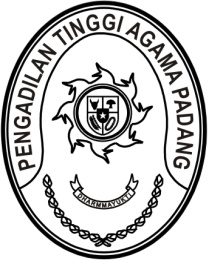 S  U  R  A  T      T  U  G  A  SNomor : W3-A/        /OT.00/12/2021Menimbang 	: 	bahwa salah seorang Aparatur Pengadilan Tinggi Agama Padang atas nama Faizal Roza, S.H. sedang sakit dan dirawat di rumah sakit ; MEMBERI TUGASKepada 	: 	daftar nama terlampir;Untuk	: 	Membesuk bapak Faizal Roza, aparatur Pengadilan Tinggi Agama Padang pada tanggal 2 Desember 2021 di Jorong Lubuak Batingkok Kelurahan Lubuak Batingkok Kecamatan Harau Kabupaten Sarilamak, Payakumbuh.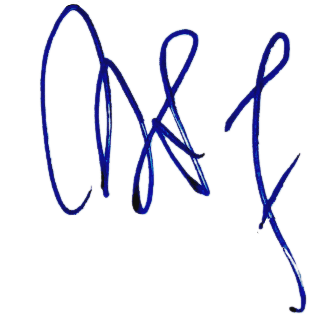 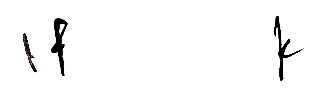 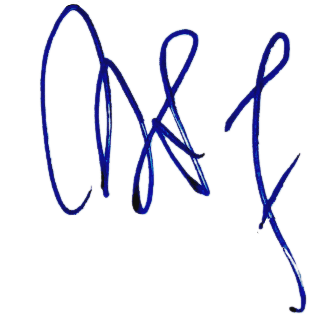 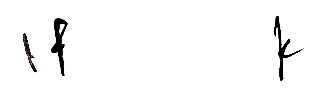 17 Mei 2021Ketua,Zein AhsanLAMPIRAN SURAT TUGASPENGADILAN TINGGI AGAMA PADANGNOMOR	:W3-A/  /OT.00/12/2021 TANGGAL	: 1 DESEMBER 20211`Ketua,Zein AhsanNO.NAMA PESERTAJABATANSATUAN KERJAH. Damris, S.H.Panitera Muda BandingPTA PadangH. Masdi, S.H.Panitera Muda HukumPTA PadangDrs. H. YusnediPanitera PenggantiPTA PadangNora Oktavia, S.H.Panitera PenggantiPTA PadangRahmita, S.Ag.Panitera PenggantiPTA PadangDrs. Syaiful Ashar, S.H.Panitera PenggantiPTA PadangDrs. DaryamurniPanitera PenggantiPTA PadangDrs. HamzahPanitera PenggantiPTA PadangDrs. DaryamurniPanitera PenggantiPTA PadangEnjer Sades, S.H.Panitera PenggantiPTA PadangKutung Saraini, S.AgPanitera PenggantiPTA PadangWinda Harza, S.H.Analis Perkara PeradilanPTA PadangAye HadiyaPPNPNPT Padang